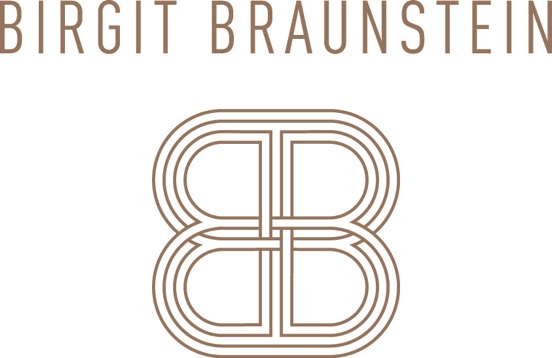 Sauvignon BlancKurzbeschreibung:	Rassig, gehaltvoll und aromatischServier-und Speiseempfehlung:	Der Sauvignon Blanc zählt zu den edelsten Weißweinsorten. Die Rebe bringt frische Weine mit pikanten Stachelbeeraromen hervor. Sie zeichnen sich durch einen unnachahmlichen Mineralton und eine unterstützenden Säurestruktur aus. Der Sauvignon Blanc schmeckt nach Holunder und Stachelbeere. Er bleibt dabei saftig und elegant. Er ist ein intensiver Wein für kräftige Vorspeisen und Kräutergerichte. Der Sauvignon Blanc passt hervorragend zu Fisch, Meeresfrüchten, Huhn, Ziegenkäse und Strudel (zb Bärlauchstrudel).Daten zum Sauvignon BlancWeinbergslage:			Leithaberg, Fellmühlspitzacker, Schiefer und MuschelkalkbodenRebsorten:			Sauvignon BlancJahrgang:			2018Weinbaugebiet:			BurgenlandStatus:                                        BioVinifizierung:	Spontanvergärung im StahltankLagerung: 	6-monatige Lagerung auf der Feinhefe, 3 Tage MaischestandzeitBoden: 	reiner MuschelkalkbodenAnalysewerte: Alkohol:			13,5 % vol.Restzucker:			1,0 g/lSäure:				4,5 g/lFlaschenform:	BurgunderflascheFlascheninhalt:	0,75 lVerschluss:	DrehverschlussKartoninhalt:	6 Flaschen